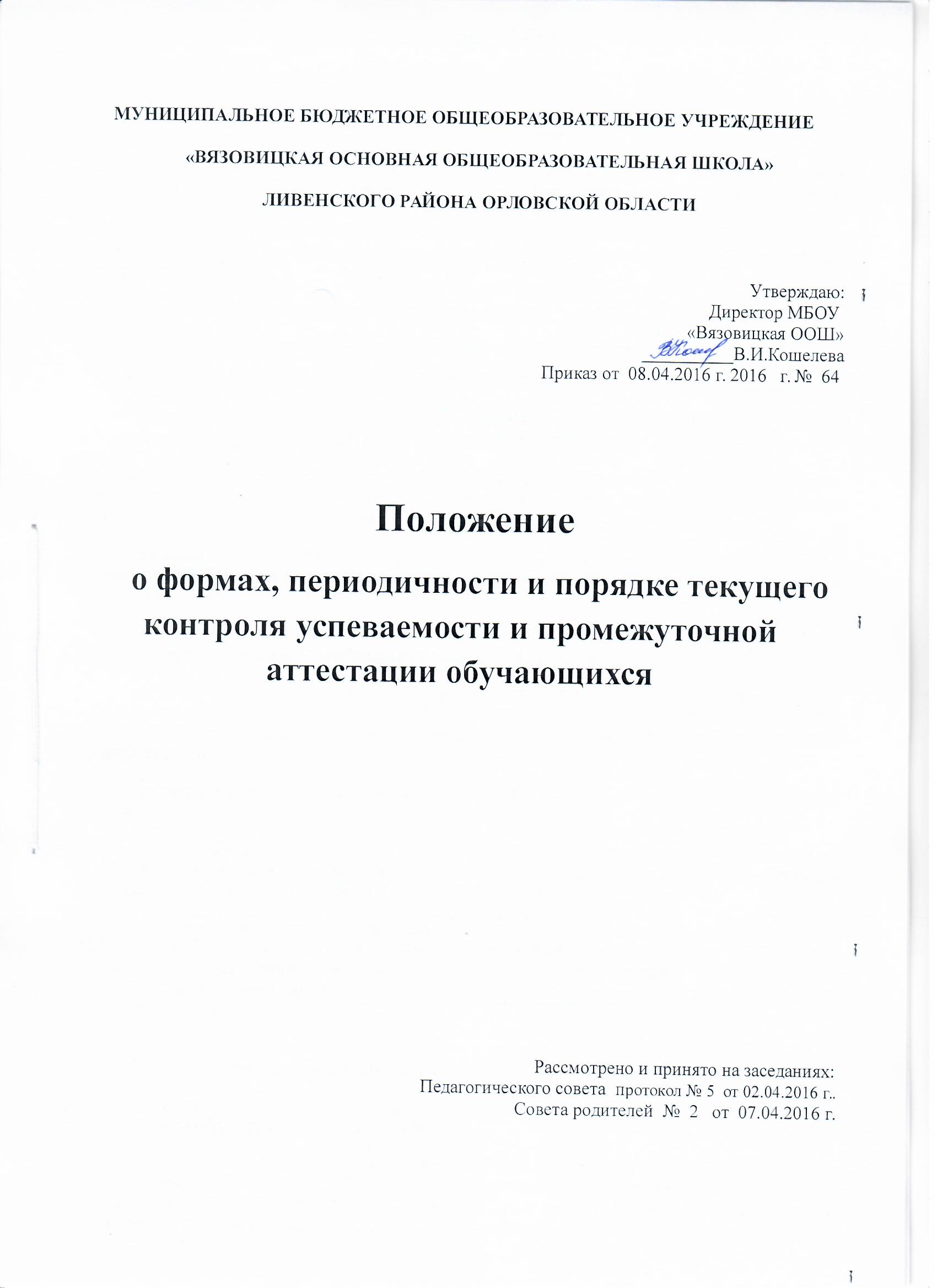 МУНИЦИПАЛЬНОЕ БЮДЖЕТНОЕ ОБЩЕОБРАЗОВАТЕЛЬНОЕ УЧРЕЖДЕНИЕ «ВЯЗОВИЦКАЯ ОСНОВНАЯ ОБЩЕОБРАЗОВАТЕЛЬНАЯ ШКОЛА»ЛИВЕСКОГО РАЙОНА ОРЛОВСКОЙ ОБЛАСТИУтверждаю:                                                                                                       Директор МБОУ «Вязовицкая ООШ»__________В.И.ю КошелеваПриказ от              201   г. №  Положение  о формах, периодичности и порядке текущего контроля успеваемости и промежуточной аттестации обучающихсяРассмотрено и принято на заседаниях:  Педагогического совета  протокол №   от             201   г.Совета родителей  №     от            201  г1.Общие положения1.1.Настоящее «Положение о формах, периодичности и порядке текущего контроля успеваемости, промежуточной аттестации»  (далее - Положение) является локальным актом муниципального бюджетного общеобразовательного учреждения «Вязовицкая  основная общеобразовательная школа» (далее – Образовательное учреждение , ОУ), регулирующим порядок, периодичность, систему оценок и формы проведения промежуточной аттестации , текущего контроля. 1.2.Настоящее Положение разработано в соответствии с:1.2.1. Нормативными правовыми документами федерального уровня:– Федеральным законом от 29.12.2012 № 273-ФЗ "Об образовании в Российской Федерации";– Федеральным государственным образовательным стандартом начального общего образования, утв. приказом Минобрнауки России от 06.10.2009 № 373;-Федеральным государственным образовательным стандартом начального общего образования обучающихся с ограниченными возможностями здоровья, утв. Приказом Минобрнауки от 19.12.2014 г. № 1598;- Федеральным государственным образовательным стандартом образования обучающихся с умственной отсталостью (интеллектуальными нарушениями), утв. Приказом Минобрнауки от 19.12.2014 г. № 1599;– Федеральным государственным образовательным стандартом основного общего образования, утв. приказом Минобрнауки России от 17.12.2010 № 1897;- Порядком организации и осуществления образовательной деятельности по основным общеобразовательным программам – образовательным программам начального общего, основного общего и среднего общего образования, утв. приказом Минобрнауки России от 30.08.2013 № 1015;- Положением о психолого-медико-педагогической комиссии, утв. приказом Минобрнауки России от 20.09.2013 № 1082;– СанПиН 2.4.2.2821-10 "Санитарно-эпидемиологические требования к условиям и организации обучения в общеобразовательных учреждениях", утв. постановлением Главного государственного санитарного врача РФ от 29.12.2010 № 189;- Постановлением Главного государственного санитарного врача Российской Федерации от 10.07.2015 г. № 26  СанПиН 2.4.2.3286-15 «Санитарно-эпидемиологические требования к условиям и организации обучения и воспитания в организациях, осуществляющих образовательную деятельность по адаптированным основным общеобразовательным программам для обучающихся с ОВЗ».      1.2.2.  нормативными правовыми актами субъекта РФ:– административным регламентом предоставления муниципальных услуг муниципальными учреждениями образования Ливенского района.1.3. Настоящее положение регламентирует формы, содержание и порядок текущей и промежуточной аттестации обучающихся Образовательного учреждения. Положение принимается педагогическим советом, имеющим право вносить в него свои изменения и дополнения. Положение утверждается руководителем Образовательного учреждения.Текущий контроль успеваемости обучающихся – это систематическая проверка учебных достижений обучающихся, проводимая педагогом в ходе осуществления образовательной деятельности в соответствии с образовательной программой . Проведение текущего контроля успеваемости направлено на обеспечение выстраивания образовательного процесса максимально эффективным образом для достижения  результатов освоения основных общеобразовательных программ, предусмотренных федеральными государственными образовательными стандартами начального общего, основного общего и среднего общего образования.Текущий контроль успеваемости и промежуточная аттестация являются частью системы внутришкольного мониторинга качества образования по направлению "качество образовательного процесса" и отражают динамику индивидуальных образовательных достижений обучающихся, в т.ч. обучающихся с ОВЗ, в соответствии с планируемыми результатами освоения основных  общеобразовательных  программ, адаптированной общеобразовательной программы  при инклюзивном обучении,  соответствующего уровня общего образования.Промежуточная аттестация – это установление уровня  освоения учебных предметов, курсов, дисциплин (модулей), предусмотренных  образовательной программой ( начального и основного  общего образования), в том числе отдельной части или всего объёма учебного предмета, курса, дисциплины (модуля) образовательных программ ОУ.Промежуточная аттестация проводится во всех переводных классах.1.4.Целью аттестации являются: -Установление фактического уровня теоретических знаний обучающихся по предметам учебного плана, их практических умений и навыков; -Соотнесение этого уровня с требованиями государственного образовательного стандарта; Контроль выполнения учебных программ и календарно-тематического графика изучения учебных предметов.2.Содержание, формы и порядок проведения текущего контроля успеваемости обучающихся.2.1.Текущий контроль успеваемости обучающихся проводится в течение учебного периода с целью систематического контроля уровня освоения обучающимися тем, разделов, глав учебных программ за оцениваемый период, прочности формируемых предметных знаний и умений, степени развития деятельностно-коммуникативных умений, ценностных ориентаций. 2.1.2.  Текущий контроль успеваемости обучающихся осуществляется учителями во 2-9-х классах в виде отметки по 5 балльной системе (минимальный балл – 1, максимальный балл - 5).Критерии оценки по учебному предмету для обучающихся по ГОС 2004г. «5» - норматива выполнения задания 90-100% «4» -  норматива выполнения задания 75-89% «3» - норматива выполнения задания 50-74% «2» - норматива выполнения задания Ниже 50%Критерии определения уровня овладения основными знаниями, умениями и навыками для обучающихся по ФГОС:2.2.Порядок, формы, периодичность, количество обязательных мероприятий при проведении текущего контроля успеваемости обучающихся определяются учителем, преподающим этот предмет, и отражаются в календарно-тематических планах, рабочих  программах учителя, классном журнале.   Формы текущего контроля успеваемости письменная проверка: –письменный ответ учащегося на один или систему вопросов (заданий):- контрольная работа;- самостоятельная, практическая или лабораторная работы;- диктант;- изложение (полное или сжатое);- сочинение  или изложение  с творческим заданием;- тестирование;-комплексная работа; устная проверка- устный ответ учащегося  на один или  систему вопросов:-ответ на билеты;-беседа;-собеседование;-защита реферата, проекта.Комбинированная проверка- сочетание письменных и устных форм проверок.      2.3.Текущий контроль успеваемости обучающихся 1 класса в течение учебного года осуществляется качественно, без фиксации достижений обучающихся в классном журнале, при этом используется качественная система оценки знаний обучающихся.2.4. Текущий контроль успеваемости обучающихся по ОРКСЭ, ОДНКНР, элективных, факультативных  курсов в течение учебного года осуществляется качественно, без фиксации достижений обучающихся в классном журнале.2.5. Результаты текущего контроля фиксируются в классных ( электронных) журналах и фиксация результатов текущего контроля осуществляется по пятибалльной системе, кроме курсов, перечисленных п.2.4. 2.6.Оценка устного ответа обучающегося при текущем контроле успеваемости выставляется в классный журнал и в дневник обучающегося в виде отметки по пятибалльной системе в ходе или в конце урока. 2.7.Письменные, самостоятельные, контрольные и другие виды работ обучающихся оцениваются по пятибалльной системе. За сочинение и диктант с грамматическим заданием выставляются 2 отметки в классный журнал и в дневник обучающегося. 2.8.Отметка за выполненную письменную работу заносится в классный журнал  и в дневник обучающегося к следующему уроку, за исключением отметок за домашнее сочинение в 5-9-х классах по русскому языку и литературе (они заносятся в классный журнал через урок после проведения сочинения).        2.9. Текущий контроль в рамках внеурочной деятельности определятся ее моделью, формой организации занятий, особенностями выбранного направления.2.10.Успеваемость обучающихся, занимающихся по индивидуальному учебному плану, получающих образование в форме семейного образования, самообразования подлежит текущему контролю по предметам, включенным в их учебный  план. 2.11.Обучающиеся, пропустившие по не зависящим от них обстоятельствам 75% учебного времени, не аттестуются по итогам четверти. Вопрос об аттестации таких обучающихся решается в индивидуальном порядке.3. Содержание, формы и порядок проведения четвертной (полугодовой)   аттестации3.1. Четвертная  аттестация обучающихся проводится с целью определения качества освоения обучающимися содержания учебных программ (полнота, прочность, осознанность, системность) по завершении определенного временного промежутка. 3.2. Для обучающихся по образовательным программам начального общего и основного общего образования устанавливаются аттестационные периоды по четвертям, для обучающихся по образовательным программам среднего (полного) общего образования устанавливаются аттестационные периоды по полугодиям. Аттестационные периоды определяются годовым календарным графиком, утверждаемым в начале учебного года.3.3.Отметка обучающегося за четверть выставляется на основе результатов текущего контроля успеваемости, с учетом результатов письменных контрольных работ. 3.4.Отметка выставляется при наличии 3-х и более текущих отметок за соответствующий период. 3.5.При пропуске обучающимся по уважительной причине более 75% учебного времени, отводимого на изучение предмета, при отсутствии минимального количества отметок (трех текущих отметок ) для аттестации за четверть обучающийся не аттестуется. В классный журнал в соответствующей графе отметка не выставляется( в журнал выставляется н/а). 3.6. Обучающийся по данному предмету  имеет право сдать пропущенный материал учителю в каникулярное время и пройти четвертную аттестацию. В этом случае родители (законные представители) обучающихся в письменной форме информируют администрацию школы о желании пройти четвертную аттестацию не позднее, чем за неделю до начала каникул. Заместитель директора по УВР составляет график зачётных мероприятий в каникулярное время. Результаты зачётов по предмету (предметам) выставляются в классный журнал. 3.7.Классные руководители доводят до сведения родителей (законных представителей) сведения о результатах аттестации, путём выставления отметок в дневники обучающихся, в том, числе и электронный дневник. В случае неудовлетворительных результатов аттестации –в письменной форме под роспись родителей (законных) представителей обучающихся с указанием даты ознакомления.3.8. Контроль успеваемости по учебным четвертям и  полугодиям определяется на основании результатов текущего контроля успеваемости в следующем порядке:– по четвертям – во 2-4-х, 5-9-х классах по предметам с недельной нагрузкой 1 час и более.- по полугодиям - во 2-4-х, 5-9-х классах по предметам с недельной нагрузкой 0,5 часа.3.9.Для объективной аттестации обучающихся за четверть (полугодие), необходимо не менее 3 отметок  по предмету и более 5 при учебной нагрузке более двух часов в неделю с обязательным учетом качества знаний учащихся по письменным, лабораторным, практическим работам. 3.10. С целью улучшения отметок за четверть, полугодие предусмотрено  информирование родителей (законных представителей)  о предварительных итоговых отметках по каждому предмету учебного плана за 2 недели до окончания  четверти, полугодия;4. Содержание, формы и порядок проведения годовой промежуточной аттестации  4.1. Целью годовой промежуточной аттестации обучающихся является определение степени освоения ими учебного материала по пройденным учебным предметам, курсам, дисциплинам (модулям) в рамках освоения основных и адаптированных общеобразовательных программ общего образования (по уровням общего образования) за учебный год.  4.2.Годовую промежуточную аттестацию проходят все обучающиеся 1- 9 классов. К промежуточной аттестации допускаются обучающиеся, освоившие основные и адаптированные общеобразовательные программы соответствующего уровня общего образования, а также обучающиеся, имеющие неудовлетворительные отметки по учебным предметам, курсам, дисциплинам (модулям) (количество предметов регулируется на уровне Образовательного учреждения) с обязательной сдачей данного (ых) предмета (ов).4.2.1. Обучающиеся 9 класса проходят промежуточную годовую аттестацию без аттестационных испытаний, годовая отметка выставляется по результатам четвертных    (полугодовых) отметок как их среднее арифметическое значение ( по правилам математического  округления до целого числа).4.2.2.  От  промежуточной годовой  аттестации  освобождаются учащиеся:– по состоянию здоровья на основании заключения медицинской организации;– освоившие основные и адаптированные общеобразовательные программы соответствующего уровня общего образования индивидуально на дому при условии, что по всем учебным предметам, курсам, дисциплинам (модулям) учебного плана они имеют положительные отметки; –достигшие выдающихся успехов в изучении учебных предметов, курсов, дисциплин (модулей) учебного плана (победители предметных олимпиад регионального и федерального уровня);4.2.3. Промежуточная   годовая аттестация обучающихся в Образовательном учреждении проводится:– в соответствии с графиком, утвержденным руководителем Образовательного учреждения;-  выбор предметов для промежуточной аттестации обсуждается на педагогическом совете, принимается решением педагогического совета. На основании решения педагогического совета издается приказ директора школы о формах и периодах аттестации обучающихся.- промежуточная аттестация осуществляется по особому расписанию, утвержденному директором  школы. Расписание промежуточной аттестации  вывешивается  за 2-е недели  до начала аттестационного периода .– промежуточные аттестационные испытания принимает учитель, преподающий в данном классе, в присутствии одного (двух) ассистентов из числа учителей того же цикла предметов или администрации. Состав предметных аттестационных комиссий утверждается приказом директор.4.2.4. При проведении промежуточной   аттестации   (во избежание перегрузки обучающихся) учитывать результаты Всероссийских проверочных работ, проводимых в апреле и мае текущего года.4.2.5. Обучающиеся, заболевшие в период проведения промежуточной  аттестации,  могут:– быть переведены в следующий класс условно, с последующей сдачей академических задолженностей;– пройти промежуточную аттестацию в дополнительные сроки, определяемые графиком образовательного процесса и предназначенные для пересдачи академических задолженностей;–  могут быть освобождены от аттестации.4.3. Дополнительные сроки проведения промежуточной годовой аттестации могут быть установлены ОУ для следующих категорий обучающихся по заявлению родителей (их законных представителей):- выезжающих на учебно-полевые сборы, Всероссийские или международные спортивные и творческие соревнования, конкурсы, смотры, олимпиады и т.д.;-экстернов- иных обучающихся по решению Педагогического совета ОУ4.4. Годовая промежуточная аттестация обучающихся 1 класса проводится на основе контрольных диагностических и комплексных  работ. 4.5 Годовая промежуточная  аттестация обучающихся по итогам учебного года включает в себя проведение переводных контрольных  и тестовых работ, в том числе:*в начальной школе: диктанты, изложения, сочинения , контрольные работы   по русскому языку, контрольные работы по математике, проверку техники чтения, тестовые или творческие задания по предметам учебного плана, неперсонифицированная диагностическая работа оценки результатов личностного развития, комплексная диагностическая работа оценки метапредметных результатов, сдача нормативов, защита проектов;* в основной школе: диктанты, изложение с элементами  высказывания собственного мнения по проблеме, контрольные работы, тестовые задания с использованием КИМов ВПР, ОГЭ и ГВЭ, защита реферата или исследовательской работы, зачет, собеседование, сдача нормативов. 4.6.Требования ко времени проведения годовой промежуточной аттестации: -Все формы аттестации проводятся во время учебных занятий: в рамках учебного расписания.  Продолжительность промежуточной аттестации  устанавливается:- до 45 минут в 1-4 классах:- до 60 минут в 5- 8  классах.-В соответствии с шкалой трудности отдельных предметов, а также возрастными нормами физиологического развития обучающихся, контрольное мероприятие проводится не ранее 2-го урока.В день проводится только одна форма контроля. 4.7.Требования к материалам для проведения годовой аттестации: -Материалы для проведения годовой аттестации готовятся педагогическими работниками на основании рекомендаций администрации с рассмотрением проверочных работ  на ШМО и утверждаются приказом директора не позднее, чем за  две недели до проведения  промежуточной аттестации и хранятся в сейфе у директора.      -Содержание контрольно-измерительных материалов  должно соответствовать требованиям федерального государственного образовательного стандарта, учебной программы, годовому тематическому планированию учителя-предметника и должно быть направлено  на проверку соответствия  знаний учащихся  требованиям основных образовательных программ и адаптированных общеобразовательных программ общего образования (по уровням общего образования)  , глубину и прочность полученных знаний, их практическое применение.4.8. В соответствии с решением педагогического совета Образовательного учреждения отдельным обучающимся с ОВЗ предоставляется право выбора формы промежуточной годовой аттестации ,  письменные контрольные работы могут быть заменены на устные формы. Дети с ограниченными возможностями здоровья, находящиеся на индивидуальном обучении, аттестуются только по предметам, включённым в их индивидуальный учебный план. 4. 9. Расписание проведения годовой промежуточной аттестации доводится до сведения педагогов, обучающихся и их родителей (законных представителей) не позднее, чем за 2 недели до  начала аттестации. 4.10. Фиксация результатов годовой промежуточной аттестации осуществляется по пятибалльной системе. Отметка, полученная учеником по итогам промежуточной аттестации с аттестационными испытаниями , учитывается при выставлении годовой отметки. Годовая отметка   выставляется как среднее арифметическое  между всеми четвертными (полугодовыми)  и отметкой, полученной  за аттестационные мероприятия, как их среднее арифметическое значение ( по правилам математического  округления до целого числа).Отметки, полученные обучающимися на промежуточной аттестации с аттестационными испытаниями, отражаются в классных(электронных) журналах на предметных страницах отдельной графой после выставления отметок за 4 четверть или второе полугодие в рамках учебного года и доводятся до сведения обучающихся и их родителей (законных представителей). Пример оформления в классном журнале:В графе «Что пройдено на уроке» делается запись «Промежуточная аттестация», в графе «Дата» - записывается дата согласно графика проведения промежуточной аттестации.В том случае, если промежуточная аттестация с аттестационными испытаниями сдана на неудовлетворительную отметку, итоговая отметка по предмету (-ам), курсу (-ам), дисциплине(-ам) (модулю) обучающемуся не выставляется, пока не будет им ликвидирована академическая задолженность.  В случае несогласия с отметкой, выставленной учителем по итогам промежуточной аттестации, обучающийся (или его законные представители) имеет право подать апелляцию о несогласии с выставленной отметкой в конфликтную комиссию по разрешению споров между участниками образовательных отношений учреждения.Годовые отметки за текущий учебный год должны быть выставлены до 25 мая в 9  классе;  во 2-4, в 5-8 классах за три дня до окончания учебного года.4.11. Итоги годовой промежуточной аттестации обучающихся отражаются в классных журналах и дневниках обучающихся  в разделах тех учебных предметов, по которым она проводилась. 4.12. Классные руководители доводят до сведения родителей (законных представителей) сведения о результатах годовой аттестации, путём выставления отметок в дневники обучающихся. В случае неудовлетворительных результатов аттестации им необходимо уведомить родителей (законных представителей) в письменной форме под роспись с указанием даты ознакомления.        4.13. Обучающиеся,  не прошедшие промежуточную аттестацию по уважительным причинам или имеющие академическую задолженность по 1 или нескольким предметам,  переводятся в следующий класс условно.       - Учащиеся, имеющие академическую задолженность, вправе пройти промежуточную аттестацию по соответствующим учебным предметам не более двух раз в срок до 1 сентября  следующего учебного года.Первый период ликвидации академической задолженности  26- 31 мая текущего учебного года, второй период   ликвидации академической задолженности-  20- 31 августа текущего учебного года.  Для проведения промежуточной аттестации при ликвидации академической задолженности   создается комиссия.      Учащиеся на уровнях начального общего, основного общего, среднего общего образования, не ликвидировавшие академической задолженности в установленные сроки , по усмотрению родителей (законных представителей) оставляются на повторное  обучение, переводятся на обучение по адаптированным  образовательным программам  в соответствии с рекомендациями психолого-медико- педагогической комиссии либо на обучение по индивидуальному учебному плану. Организация информирует родителей учащегося о необходимости принятия решения об организации дальнейшего обучения учащегося в письменной форме.4.14. Годовые отметки по всем предметам учебного плана выставляются в личное дело обучающегося и являются в соответствии с решением педагогического совета основанием для перевода обучающегося в следующий класс, для допуска к государственной (итоговой) аттестации. 4.15. Письменные работы обучающихся по результатам годовой промежуточной аттестации хранятся в делах Образовательного учреждения в течение следующего учебного года. 4.16. Заявления обучающихся и их родителей, не согласных с результатами годовой промежуточной аттестации или итоговой отметкой по учебному предмету, рассматриваются в установленном порядке комиссией по урегулированию споров между участниками образовательных отношений Образовательного учреждения. 4. 17. Итоги годовой промежуточной аттестации обсуждаются на заседаниях ШМО и педагогическом совете.                 5. Особенности проведения промежуточной аттестации экстернов 5.1. Промежуточная аттестация экстернов проводится в соответствии с настоящим положением в сроки и в формах, предусмотренных образовательной программой, в порядке, установленном настоящим положением.  5.2. По заявлению экстерна образовательная организация вправе установить индивидуальный срок проведения промежуточной аттестации.5.3. Гражданин, желающий пройти промежуточную аттестацию в образовательной организации, (его законные представители) имеет право на получение информации о сроках, формах и порядке проведения промежуточной аттестации, а также о порядке зачисления экстерном в образовательную организацию.5.4. Гражданин, желающий пройти промежуточную аттестацию (его законные представители) должен подать заявление о зачислении его экстерном в образовательную организацию не позднее, чем  за две недели,  до начала проведения соответствующей промежуточной аттестации.                          6. Права и обязанности участников процесса промежуточной аттестации 6.1.Участниками процесса аттестации считаются: обучающийся и учитель, преподающий предмет в классе, руководитель Образовательного учреждения. Права обучающегося представляют его родители (законные представители). 6.2.Учитель, осуществляющий текущий контроль успеваемости и промежуточную аттестацию обучающихся, имеет право: −проводить процедуру аттестации и оценивать качество усвоения обучающимися содержания учебных программ, соответствие уровня подготовки школьников требованиям государственного образовательного стандарта; −давать педагогические рекомендации обучающимся и их родителям (законным представителям) по методике освоения минимальных требований к уровню подготовки по предмету.6.3.Учитель в ходе аттестации не имеет права: −использовать содержание предмета, не предусмотренное учебными программами при разработке материалов для всех форм текущего контроля успеваемости и промежуточной аттестации обучающихся за текущий учебный год; −использовать методы и формы, не апробированные или не обоснованные в научном и практическом плане, без разрешения руководителя Образовательного учреждения; −оказывать давление на обучающихся, проявлять к ним недоброжелательное, некорректное отношение. 6.4. Классный руководитель обязан проинформировать родителей (законных представителей)  обучающихся класса на родительских собраниях, индивидуальных собеседованиях о результатах текущего контроля успеваемости и промежуточной аттестации их ребёнка за год. В случае неудовлетворительной аттестации обучающегося по итогам учебного года письменно уведомить его родителей (законных представителей) о решении педагогического совета Образовательного учреждения, а также о сроках и формах ликвидации задолженности. 6.5. Обучающийся обязан выполнять требования, определенные настоящим Положением. 6.6. Родители (законные представители) ребенка имеют право: -знакомиться с формами и результатами текущего контроля успеваемости и промежуточной аттестации обучающегося, нормативными документами, определяющими их порядок, критериями оценивания; -обжаловать результаты промежуточной аттестации их ребенка в случае нарушения Образовательным учреждением процедуры аттестации. 6.7. Родители (законные представители) обязаны: -соблюдать требования всех нормативных документов, определяющих порядок проведения текущего контроля успеваемости и промежуточной аттестации обучающегося; -анализировать контроль текущей успеваемости своего ребенка, результатов его промежуточной аттестации; -нести ответственность за ликвидацию обучающимся  академической задолженности в  сроки, указанные в решении педагогического совета Образовательного учреждения;6.8. Образовательное учреждение определяет нормативную базу проведения текущего контроля успеваемости и промежуточной аттестации обучающегося, их порядок, периодичность, формы, методы в рамках своей компетенции. 6.9.Заявления обучающихся и их родителей, не согласных с результатами промежуточной аттестации или с итоговой отметкой по учебному предмету, рассматриваются в установленном порядке комиссией по урегулированию споров между участниками образовательных отношений Образовательного учреждения. Решение комиссии оформляется протоколом и является окончательным.      6.10. Не допускается взимание платы с учащихся за прохождение промежуточной аттестации.7. Оформление документации Образовательного учреждения по итогам промежуточной аттестации обучающихся7.1. Итоги промежуточной аттестации обучающихся отражаются в классных (электронных) журналах и в дневниках обучающихся  в разделах тех предметов, по которым она проводилась. 7.2. Родителям (законным представителям) обучающегося должно быть своевременно вручено письменное сообщение о неудовлетворительных отметках, полученных им в ходе промежуточной аттестации, и решение педагогического совета об  условном переводе обучающегося в следующий класс после прохождения им повторной промежуточной аттестации. 7.3. Письменные работы и протоколы устных ответов обучающихся в ходе промежуточной аттестации хранятся в делах Образовательного учреждения в течение одного года. Отметка Уровень учебных достижений Процент правильно выполненных заданий«5»самый высокий уровень85 -100%«4»высокий (повышенный) уровень70 – 84 %«3»базовый (средний) средний уровень50 – 69 %«2»ниже среднего (пониженный)от 25-30  до   49 %«1»низкий(недостаточный) уровеньменее 25-30 %.Отметка за 4 четверть                              (2 полугодие)Промежуточная аттестация                                            (с аттестационными испытаниями)Годовая отметка